ZL13  Příloha č. 1  Cenová kalkulaceZL13  Příloha č. 1  Cenová kalkulaceZL13  Příloha č. 1  Cenová kalkulaceZL13  Příloha č. 1  Cenová kalkulaceZL13  Příloha č. 1  Cenová kalkulaceZL13  Příloha č. 1  Cenová kalkulaceZL13  Příloha č. 1  Cenová kalkulaceZL13  Příloha č. 1  Cenová kalkulaceÚprava sanačního souvrství omítek 1.PPÚprava sanačního souvrství omítek 1.PPÚprava sanačního souvrství omítek 1.PPÚprava sanačního souvrství omítek 1.PPÚprava sanačního souvrství omítek 1.PPÚprava sanačního souvrství omítek 1.PPÚprava sanačního souvrství omítek 1.PPÚprava sanačního souvrství omítek 1.PP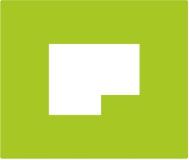 MBQ s.r.o.MBQ s.r.o.MBQ s.r.o.MBQ s.r.o.MBQ s.r.o.MBQ s.r.o.MBQ s.r.o.Pobřežní 249/46Pobřežní 249/46Pobřežní 249/46Pobřežní 249/46Pobřežní 249/46Pobřežní 249/46Pobřežní 249/46186 00  Praha 8186 00  Praha 8186 00  Praha 8186 00  Praha 8186 00  Praha 8186 00  Praha 8186 00  Praha 8IČ: 24247677IČ: 24247677IČ: 24247677IČ: 24247677IČ: 24247677IČ: 24247677IČ: 24247677ČKódZkrácený popis / VariantaZkrácený popis / VariantaMJMnožstvíCena/MJRozměryRozměry(Kč)CelkemStav.úprava s nástavbou a přístavbou Bílý pavilonStav.úprava s nástavbou a přístavbou Bílý pavilon-XXXXXX1OdpočetOdpočet-         XXXXX 61Úprava povrchů vnitřní-         XXXXX 120612433324RT6Omítka sanační vnitřní, tl.25 mm sanační podhoz+sanační tepel. izol. Omítka + sanační štukOmítka sanační vnitřní, tl.25 mm sanační podhoz+sanační tepel. izol. Omítka + sanační štukm2-566,736XXXXXX-XXXXXX654,331 (původní výměra)-87,595 (již odpočítávaná výměra ze ZL 10)654,331 (původní výměra)-87,595 (již odpočítávaná výměra ze ZL 10)121612433324RT6Omítka sanační vnitřní, tl.25 mm -sanační podhoz+sanační tepel.izol.omítka+sanační štuk -ostěníOmítka sanační vnitřní, tl.25 mm -sanační podhoz+sanační tepel.izol.omítka+sanační štuk -ostěním2-17,350XXXXX-XXXXXX1PřípočetPřípočet           XXXXXX 61Úprava povrchů vnitřní           XXXXXXX 612131151.BMT.001Sanační postřik Baumit SanovaPre vnitřních stěn nanášený celoplošně ručněSanační postřik Baumit SanovaPre vnitřních stěn nanášený celoplošně ručněm2584,086XXXXXXXXXX